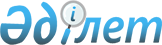 О внесении изменений в постановление Правительства Республики Казахстан от 9 марта 2004 года N 290Постановление Правительства Республики Казахстан от 12 июля 2004 года N 755

      Правительство Республики Казахстан постановляет:




      1. Внести в 
 постановление 
 Правительства Республики Казахстан от 9 марта 2004 года N 290 "О государственных закупках зерна в 2004 году" следующие изменения:



      в пункте 1:



      в абзаце первом слова "до 478317 (четыреста семьдесят восемь тысяч триста семнадцать) тонн" заменить словами "до 479751 (четыреста семьдесят девять тысяч семьсот пятьдесят одна) тонн";



      в подпункте 1):



      в абзаце втором слова "в объеме до 199000 (сто девяносто девять тысяч) тонн зерна продовольственной мягкой пшеницы на сумму 2650680000 (два миллиарда шестьсот пятьдесят миллионов шестьсот восемьдесят тысяч) тенге" заменить словами "в объеме до 213334 (двести тринадцать тысяч триста тридцать четыре) тонн продовольственной мягкой пшеницы на сумму 2841600000 (два миллиарда восемьсот сорок один миллион шестьсот тысяч) тенге";



      в абзаце третьем слова "в объеме до 30000 (тридцать тысяч) тонн зерна продовольственной твердой пшеницы на сумму 444000000 (четыреста сорок четыре миллиона) тенге" заменить словами "в объеме до 17100 (семнадцать тысяч сто) тонн зерна продовольственной твердой пшеницы на сумму 253080000 (двести пятьдесят три миллиона восемьдесят тысяч) тенге".



      




2. Настоящее постановление вступает в силу с момента подписания и подлежит опубликованию.


      Премьер-Министр




      Республики Казахстан


					© 2012. РГП на ПХВ «Институт законодательства и правовой информации Республики Казахстан» Министерства юстиции Республики Казахстан
				